П Р И Ј А В Апо расписаном Јавном позиву за подношење пријава за упућивање пензионера и других старијих суграђана чије је пребивалиште/боравиште на територији градске општине Младеновац на једнодневне излете, које градска општина Младеновац организује у оквиру Пројекта  "Треће доба – Упознајмо лепоте и културно-историјске споменике Србије“ 	*унети ознаку X у празно поље поред дестинације за коју се аплицира,	дозвољено је означити само једну дестинацији	*као доказ да је подносилац пријаве корисник старосне, породичне или инвалидске пензије сматраће се податак који је подносилац пријаве означио у пријавном формулару у рубрици "подаци о подносиоцу пријаве".	Изјава:	Својим потписом на овој Пријави, изјављујем под пуном материјалном и кривичном одговорношћу да су у њој дати подаци о подносиоцу пријаве истинити.Датум: ________ 2019. године					Својеручни потпис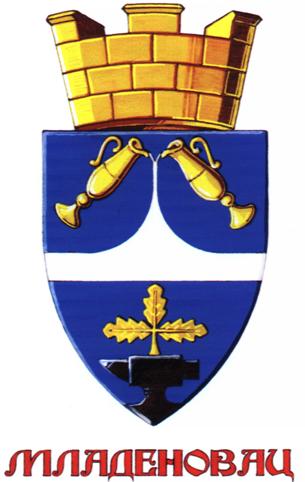 Град БеоградГрадска општина МладеновацВеће градске општине МладеновацСаветима Месних заједница и/илиСлужби за послове органа ГО Управе градске општине МладеновацПројекат "Треће доба – Упознајмо лепоте и културно-историјске споменике Србије“Ул.  Јанка Катића бр. 6, 11400 МладеновацТел: 011/8241-634, Особа за контакт: Славица Костићwww.mladenovac.rsПодаци о подносиоцу пријаве Подаци о подносиоцу пријаве   Име и презиме  ЈМБГ  Место  Адреса  Тел:  Еmail* (није обавезно)Подносилац  пријаве је (заокружити одговарајуће поље)1. Корисник старосне пензијеПодносилац  пријаве је (заокружити одговарајуће поље)2. Корисник инвалидске пензијеПодносилац  пријаве је (заокружити одговарајуће поље)3. Корисник породичне пензијеПодносилац  пријаве је (заокружити одговарајуће поље)4. Лице старије од 65 година (које није остварило право на пензију у смислу важећих прописа)Месна заједница са чије је територије подносилац пријавеДестинација за излет за коју се подноси пријава Дестинација за излет за коју се подноси пријава Сокобања (укључује: Манастир Раваница, ланч пакет, Сокобања Хотел "Моравица" - ноћење, вечера од 18-20h, доручак 7-9h, Озрен, Бања Јошаница - ручак у 15hГолубац (укључује: Сребрно језеро Ресторан "Ледерата" - освежење, Манастир Тумане, Голубачка тврђава, Голубац - ручакЈаково (укључује: Манастир Фенек, Бојчинска шума, Обилазак наутичког села "Бисер", ресторан "Нова ренесанса"Бања Врдник (укључује: Манастир Мала Раваница, Обилазак Бање Врдник, Манастир Јазак, Обилазак Врдничке куле, Ручак у Етно ресторану "Врдничка кула"Врњачка Бања (укључује: Обилазак Крушевца, Обилазак Цркве Лазарице, Манастир Љубостиња, Обилазак Врњачке Бање, Ручак у бањиТермин за излет за који се подноси пријава Термин за излет за који се подноси пријава Сокобања: 27-28. фебруар 2019. године (среда/четвртак), 11-12. март 2019. године (понедељак/уторак) 20.-21. март 2019. године (среда/ четвртак), 25.26. март 2019. године (понедељак/уторак), 25.-26. април 2019. године (четвртак/петак) и 5.-6. мај 2019. године (недеља/понедељак);Голубац: 27. март 2019. године (среда), 1. мај 2019. године (среда), 5. јун 2019. године (среда) и 17. јул 2019. године (средаЈаково: 3. април 2019. године (среда), 8. мај 2019. године (среда), 12. јун 2019. године (среда) и 24. јул 2019. године (среда)Бања Врдник: 6. март 2019. године (среда), 17. април 2019. године (среда), 22. мај 2019. године (среда) и 26. јун 2019. године (среда Врњачка Бања: 13. март 2019. године (среда), 24. април 2019. године (среда), 29. мај 2019. године (среда) и  3. јул 2019. године (среда)